ЗАКОНОДАТЕЛЬНОЕ СОБРАНИЕ АМУРСКОЙ ОБЛАСТИ(восьмой созыв)ПОСТАНОВЛЕНИЕот 25 мая 2023 г. N 21/234О ПРОЕКТЕ ЗАКОНА АМУРСКОЙ ОБЛАСТИ "О ВНЕСЕНИИ ИЗМЕНЕНИЯВ СТАТЬЮ 1 ЗАКОНА АМУРСКОЙ ОБЛАСТИ "ОБ УСТАНОВЛЕНИИВ АМУРСКОЙ ОБЛАСТИ ДОПОЛНИТЕЛЬНЫХ ВИДОВДЕЯТЕЛЬНОСТИ, ОСУЩЕСТВЛЯЕМЫХ НЕКОММЕРЧЕСКИМИОРГАНИЗАЦИЯМИ, ДЛЯ ПРИЗНАНИЯ ЭТИХ ОРГАНИЗАЦИЙСОЦИАЛЬНО ОРИЕНТИРОВАННЫМИ"Рассмотрев проект закона Амурской области "О внесении изменения в статью 1 Закона Амурской области "Об установлении в Амурской области дополнительных видов деятельности, осуществляемых некоммерческими организациями, для признания этих организаций социально ориентированными", внесенный в порядке законодательной инициативы комитетом Законодательного Собрания по вопросам бюджетной, налоговой и социальной политики, Законодательное Собрание постановляет:1. Принять в первом чтении проект закона Амурской области "О внесении изменения в статью 1 Закона Амурской области "Об установлении в Амурской области дополнительных видов деятельности, осуществляемых некоммерческими организациями, для признания этих организаций социально ориентированными".2. Направить указанный законопроект субъектам права законодательной инициативы для внесения поправок и в Управление Министерства юстиции Российской Федерации по Амурской области для внесения замечаний и предложений до 10 июня 2023 года.3. Комитету Законодательного Собрания по вопросам бюджетной, налоговой и социальной политики доработать указанный законопроект и внести его на рассмотрение Законодательного Собрания во втором чтении.4. Настоящее постановление вступает в силу со дня его принятия.ПредседательЗаконодательного СобранияАмурской областиК.В.ДЬЯКОНОВПРОЕКТВнесенкомитетомЗаконодательного СобранияАмурской областипо вопросамбюджетной, налоговойи социальной политикиЗАКОН АМУРСКОЙ ОБЛАСТИО ВНЕСЕНИИ ИЗМЕНЕНИЯ В СТАТЬЮ 1 ЗАКОНА АМУРСКОЙ ОБЛАСТИ"ОБ УСТАНОВЛЕНИИ В АМУРСКОЙ ОБЛАСТИ ДОПОЛНИТЕЛЬНЫХВИДОВ ДЕЯТЕЛЬНОСТИ, ОСУЩЕСТВЛЯЕМЫХ НЕКОММЕРЧЕСКИМИОРГАНИЗАЦИЯМИ, ДЛЯ ПРИЗНАНИЯ ЭТИХ ОРГАНИЗАЦИЙСОЦИАЛЬНО ОРИЕНТИРОВАННЫМИ"Статья 1Внести в статью 1 Закона Амурской области от 3 апреля 2018 г. N 205-ОЗ "Об установлении в Амурской области дополнительных видов деятельности, осуществляемых некоммерческими организациями, для признания этих организаций социально ориентированными" изменение, дополнив ее пунктом 4 следующего содержания:"4) развитие деятельности студенческих отрядов.".Статья 2Настоящий Закон вступает в силу по истечении десяти дней после дня его официального опубликования.ГубернаторАмурской областиВ.А.ОРЛОВ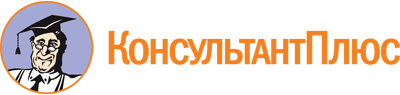 Постановление Законодательного Собрания Амурской области от 25.05.2023 N 21/234
"О проекте закона Амурской области "О внесении изменения в статью 1 Закона Амурской области "Об установлении в Амурской области дополнительных видов деятельности, осуществляемых некоммерческими организациями, для признания этих организаций социально ориентированными"Документ предоставлен КонсультантПлюс

www.consultant.ru

Дата сохранения: 22.06.2023
 